PRIJAVA PROJEKTA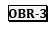 Predmet javnega razpisa - Mladinski raziskovalni projektNASLOV PROJEKTA:_______________________________________________________________________________________________________________PREDSTAVITEV PROJEKTA:____________________________________________________________________________________________________________________________________________________________________________________________________________________________________________________________________________________________________________________________________________________________________________________________________________________________________________________________CILJI PROJEKTA:_____________________________________________________________________________________________________________________________________________________________________________________________________________________________________________________________________________________________________________________________________________AKTUALNOST TEMATIKE_____________________________________________________________________________________________________________________________________________________________________________________________________________________________________________________________________________________________________________________________________________TERMIN IN LOKACIJA IZVEDBE PROJEKTA: ______________________________________________________________________________________________________________________________________________________________________________________________________________________________PREDVIDENO ŠTEVILO VSEH UDELEŽENCEV (navedite tudi predvideno število udeležencev iz Mestne občine Koper): ____________________________________________________________UPORABA – APLIKATIVNOST: ______________________________________________________________________________________________________________________________________________________________________________________________________________________________FINANČNA KONSTRUKCIJAVnesite podatke v spodnjo tabelo.Opomba: Prihodki morajo biti uravnoteženi z odhodki.Datum:                                                                                                                                   Žig in podpis	odgovorne osebe prijavitelja:PRIHODKI: (v EUR)DELEŽ V %Mestna občina KoperOstali sofinancerji (ministrstva, EU, navesti): Lastni prihodki (vstopnine,…)ČlanarineDonacije, sponzorska sredstvaDrugi viri (navedite)SKUPAJ PRIHODKIODHODKI: (v EUR)DELEŽ V %Materialni stroški (pisarniški material, vabila, zloženke, inštrumenti, oblačila ipd.)Najemnine in ostali stroški poslovnih prostorovPotni stroškiAvtorski honorarjiNagrade prostovoljcemDrugo (navedite)SKUPAJ ODHODKI